Activity 3                                   Even more counting in 2’s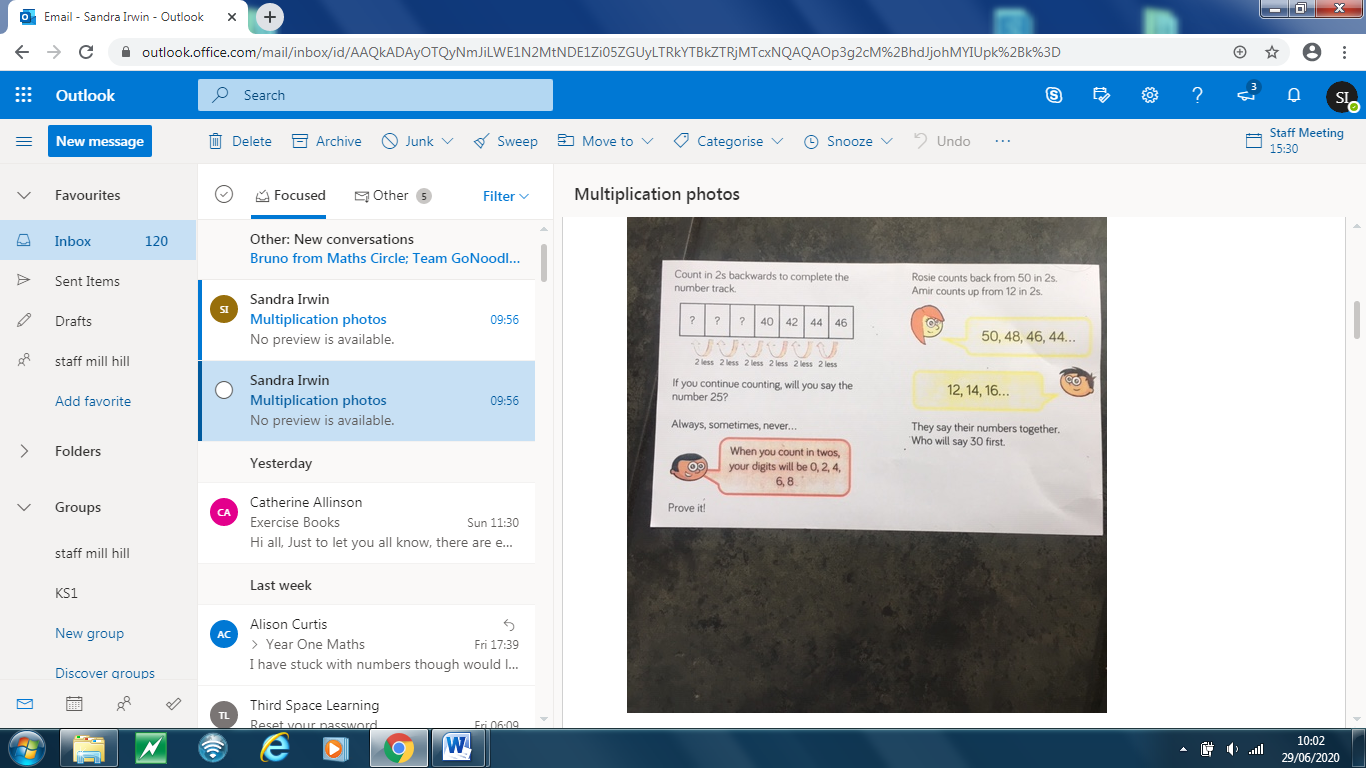 